PEMERINTAH KABUPATEN FLORES TIMUR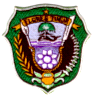 UNIT KERJA PENGADAAN BARANG DAN JASASekretariat UKPBJ : Bagian Pengadaan Barang dan Jasa Setda Flores TimurJln. Basuki Rahmat - LarantukaPENGUMUMAN E-TENDER PASCAKUALIFIKASINomor	: 04/Pokja.PBJ/RGK-BPP.D/VI/2022Tanggal	: 21 Juni 2022Paket Pekerjaan	: Pekerjaan Rehabilitasi Gedung Kantor BPP DuablolongDiumumkan kepada seluruh penyedia barang dan jasa konstruksi, bahwa Pokja UKPBJ Kabupaten Flores Timur akan melaksanakan e-Tender–Pascakualifikasi Satu File–HargaTerendah-Sistem Gugur sebagai berikut :Nama Paket Pekerjaan	:	Pekerjaan Rehabilitasi Gedung Kantor BPP DuablolongLingkup Pekerjaan	: 	Rehabilitasi Gedung KantorNilai Total HPS 	: 	Rp. 496.261.600,00Sumber Dana 	: 	APBD II Kabupaten Flores Timur Tahun Anggaran 2022Pendaftaran peserta, persyaratan, jadwal tender dan ketentuan lainnya dapat diakses secara online melalui http: //lpse.florestimurkab.go.id/eproc4/Demikian pengumuman ini disampaikan, atas perhatian disampaikan terima kasih.Kelompok Kerja (Pokja) PemilihanPekerjaan Rehabilitasi Gedung Kantor BPP DuablolongUKPBJ Kabupaten Flores Timur,Bernadus Bala Maran, ST	………ttd………….(Ketua)Benyamin Kewegeng Lubur	…………ttd…………(Sekretaris)Agustinus Koten Hadjon, A.Md	…………ttd………..(Anggota)